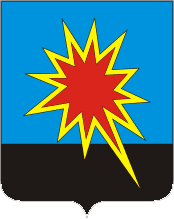 КЕМЕРОВСКАЯ ОБЛАСТЬКАЛТАНСКИЙ ГОРОДСКОЙ ОКРУГАДМИНИСТРАЦИЯ КАЛТАНСКОГО ГОРОДСКОГО ОКРУГАРАСПОРЯЖЕНИЕот  17.09.2019 г.         №  1794-рО  внесении изменений в распоряжение администрации Калтанского городского округа от 31.01.2019 г. № 158-р «Об утверждении порядка предоставления и использования субсидий из бюджета Калтанского городского округа  для муниципального  автономного учреждения «Бизнес-инкубатор Калтанского городского округа»                                            на иные цели в 2019 году»	В соответствии с пунктом 1 статьи 78.1 Бюджетного кодекса Российской Федерации, Федеральным законом от 06.10.2003г. №131-ФЗ «Об общих принципах организации местного самоуправления в Российской Федерации», Федеральным законом от 12.01.1996г. №7-ФЗ «О некоммерческих организациях», Федеральным законом от 08.05.2010г. №83-ФЗ «О внесении изменений в отдельные законодательные акты в связи с совершенствованием правового положения государственных (муниципальных) учреждений» внести в распоряжение администрации Калтанского городского округа от 31.01.2019 г.  № 158-р «Об утверждении порядка предоставления и использования субсидий из бюджета Калтанского городского округа  для муниципального  автономного учреждения «Бизнес-инкубатор Калтанского городского округа»  на иные цели в 2019 году» следующие изменения:1. Приложение №1 к Порядку предоставления и использования субсидий из бюджета Калтанского городского округа для муниципального автономного учреждения «Бизнес-инкубатор Калтанского городского округа» (далее – МАУ «Бизнес-инкубатор Калтанского городского округа»)  на иные цели в 2019 году изложить в новой редакции (приложение № 1 к настоящему распоряжению).2. Приложение № 2 к Порядку предоставления и использования субсидий из бюджета Калтанского городского округа для муниципального автономного учреждения «Бизнес-инкубатор Калтанского городского округа» на иные цели в 2019 году изложить в новой редакции (приложение № 2 к настоящему распоряжению).3. Отделу организационной и кадровой работы администрации Калтанского городского округа (Т.А. Верещагина) обеспечить размещение настоящего распоряжения на официальном сайте администрации Калтанского городского округа.4. Настоящее распоряжение вступает в силу с момента подписания.5. Контроль за исполнением настоящего распоряжения возложить на заместителя главы Калтанского городского округа по экономике                        (А.И. Горшкова).Глава Калтанскогогородского округа						             И.Ф. ГолдиновПриложение № 1к распоряжению администрацииКалтанского городского округаот 17.09.2019г.  № 1794-р СОГЛАШЕНИЕо порядке и условиях предоставлениясубсидии на иные целиКалтанский городской округ                                       "17"  09   2019г.Администрация Калтанского городского округа  (далее - Учредитель), в лице Главы Калтанского городского округа Голдинова Игоря Федоровича действующего на основании Устава с одной стороны, и Муниципальное автономное учреждение «Бизнес-инкубатор Калтанского городского округа» (далее - Учреждение) в лице директора Солбыгашева Александра Владимировича, действующего на основании Устава, с  другой стороны,  совместно в дальнейшем  именуемые  «Стороны», заключили настоящее  Соглашение  о  порядке  и  условиях предоставления Учреждению из бюджета Калтанского городского округа субсидии на иные цели (далее - субсидия).1. Предмет СоглашенияПредметом настоящего Соглашения являются условия и порядок предоставления Учредителем субсидии.2. Права и обязанности Сторон2.1. Учредитель обязуется:2.1.1. Определять размер субсидии на основании финансово-экономических обоснований расходов, составляемых Учреждением.2.1.2. Предоставлять Учреждению субсидию в соответствии с направлениями расходования средств субсидии, в суммах и сроках предоставления субсидии, указанными в разделе 3 настоящего Соглашения.2.2. Учредитель вправе вносить изменения в Соглашение в случаях:- увеличения или уменьшения объема ассигнований, предусмотренных в бюджете Калтанского городского округа;- выявления дополнительной потребности Учреждения в финансировании иных целей при наличии соответствующих ассигнований в бюджете;- выявления необходимости перераспределения объемов субсидии между учреждениями;- выявления невозможности осуществления расходов на предусмотренные цели в полном объеме;- изменения сроков предоставления субсидии.2.3. Учреждение обязуется:2.3.1. Расходовать субсидию на цели, предусмотренные настоящим Соглашением, с указанием кода классификации операций сектора государственного управления (КОСГУ), в соответствии с направлениями расходования и сроками предоставления субсидии, указанными в разделе 3 настоящего Соглашения.2.3.2. Представлять Учредителю отчет об использовании субсидии в сроки предоставления отчётности согласно инструкции.2.3.3. По решению Учредителя возвращать субсидию или ее часть в случаях:- если фактически расходы на предусмотренные цели не могут быть произведены в полном объеме;- нецелевого использования.2.4. Учреждение вправе при необходимости обращаться к Учредителю с предложением о внесении изменений в Соглашение в случае выявления необходимости изменения объемов и сроков предоставления субсидии.3. Направление расходования4. Ответственность СторонВ случае неисполнения или ненадлежащего исполнения обязательств, определенных Соглашением, Стороны несут ответственность в соответствии с законодательством Российской Федерации.5. Срок действия СоглашенияНастоящее Соглашение вступает в силу с момента подписания обеими Сторонами и действует до окончания 2019 года.6. Заключительные положения6.1. Изменение настоящего Соглашения осуществляется по взаимному согласию Сторон в письменной форме в виде дополнительных соглашений к настоящему Соглашению, которые являются его неотъемлемой частью, если иное не установлено действующим законодательством Российской Федерации и Порядком определения объема и условий предоставления муниципальным учреждениям субсидий на иные цели.6.2. Споры между Сторонами решаются путем переговоров или в судебном порядке в соответствии с законодательством Российской Федерации.6.3. Настоящее Соглашение составлено в двух экземплярах, имеющих одинаковую юридическую силу.7. Платежные реквизиты СторонПриложение № 2к распоряжению администрации                                                                              Калтанского городского округа            от 17.09.2019 г. № 1794-рПеречень субсидий на иные целиЗаместитель главы Калтанскогогородского округа по экономике __________________А.И. Горшкова№Перечень субсидий на иные целиРеализация мероприятийСумма, тыс. руб.1.Муниципальная программа «Поддержка и развитие малого и среднего предпринимательства КГО» на 2014-2021гг.»900 0412 01000 2503 622 (226)99,341.Муниципальная программа «Поддержка и развитие малого и среднего предпринимательства КГО» на 2014-2021гг.»900 0412 01000 25030 622 (222. 01)32,2561.Муниципальная программа «Поддержка и развитие малого и среднего предпринимательства КГО» на 2014-2021гг.»900 0412 01000 25030 622 (346)3,431.Муниципальная программа «Поддержка и развитие малого и среднего предпринимательства КГО» на 2014-2021гг.»900 0412 01000 25030 622 (310)56,021.Муниципальная программа «Поддержка и развитие малого и среднего предпринимательства КГО» на 2014-2021гг.»900 0412 01000 25030 622 (226)15,6031.Муниципальная программа «Поддержка и развитие малого и среднего предпринимательства КГО» на 2014-2021гг.»900 0412 01000 25030 622 (226)30,0511.Муниципальная программа «Поддержка и развитие малого и среднего предпринимательства КГО» на 2014-2021гг.»900 0412 01000 25030 622 (222. 01)11,351.Муниципальная программа «Поддержка и развитие малого и среднего предпринимательства КГО» на 2014-2021гг.»900 0412 01000 25030 622 (226)7,751.Муниципальная программа «Поддержка и развитие малого и среднего предпринимательства КГО» на 2014-2021гг.»900 0412 01000 25030 622 (226)4,601.Муниципальная программа «Поддержка и развитие малого и среднего предпринимательства КГО» на 2014-2021гг.»900 0412 01000 25030 622 (226)6,001.Муниципальная программа «Поддержка и развитие малого и среднего предпринимательства КГО» на 2014-2021гг.»900 0412 01000 25030 622 (226)10,001.Муниципальная программа «Поддержка и развитие малого и среднего предпринимательства КГО» на 2014-2021гг.»900 0412 01000 25030 622 (226)6,001.Муниципальная программа «Поддержка и развитие малого и среднего предпринимательства КГО» на 2014-2021гг.»900 0412 01000 25030 622 (226)11,161.Муниципальная программа «Поддержка и развитие малого и среднего предпринимательства КГО» на 2014-2021гг.»900 0412 01000 25030 622 (349)13,4451.Муниципальная программа «Поддержка и развитие малого и среднего предпринимательства КГО» на 2014-2021гг.»900 0412 01000 25030 622 (346)3,7311.Муниципальная программа «Поддержка и развитие малого и среднего предпринимательства КГО» на 2014-2021гг.»900 0412 01000 25030 622 (222.01)8,8831.Муниципальная программа «Поддержка и развитие малого и среднего предпринимательства КГО» на 2014-2021гг.»900 0412 01000 25030 622 (222.01)20,3822.Муниципальная программа «Экономическое развитие и инновационная экономика Калтанского городского округа»на 2014-2021 г.г.900 0412 0710 02604 0622 (226)90,002.Муниципальная программа «Экономическое развитие и инновационная экономика Калтанского городского округа»на 2014-2021 г.г.900 0412 0710 02604 0622 (226)51,23.Муниципальная программа «Развитие организационно - хозяйственной деятельности в Калтанском городском округе» на 2014-2021гг.900 0412 03100 12050 622(346)99,003.Муниципальная программа «Развитие организационно - хозяйственной деятельности в Калтанском городском округе» на 2014-2021гг.900 0412 03100 12050 622(223.01)125,2353.ИТОГО:705,44УчредительУчреждениеУчреждениеАдминистрация Калтанского городского округаИНН/КПП 4248000677/422201001р/сч. 40204810900000000032л/сч 03393018370Отделение № 18 УФК по Кемеровской области в Отделение Кемерово г. КемеровоБИК 043207001ОКПО 34767078ОГРН 1024201857393 Глава Калтанского городского округа_________________И.Ф. ГолдиновМуниципальное автономное учреждение «Бизнес-инкубатор Калтанского городского округа»ИНН/КПП 42222012861/422201001Банковские реквизиты: УФК по Кемеровской области г.Кемерово (МАУ «Бизнес-инкубатор», л/с 31396Щ10370р/сч.40701810100001000033 Отделение Кемерово г. КемеровоБИК 043207001ОГРН 1094222000630Директор МАУ «Бизнес-инкубатор»______________________А.В. СолбыгашевМуниципальное автономное учреждение «Бизнес-инкубатор Калтанского городского округа»ИНН/КПП 42222012861/422201001Банковские реквизиты: УФК по Кемеровской области г.Кемерово (МАУ «Бизнес-инкубатор», л/с 31396Щ10370р/сч.40701810100001000033 Отделение Кемерово г. КемеровоБИК 043207001ОГРН 1094222000630Директор МАУ «Бизнес-инкубатор»______________________А.В. Солбыгашев№Перечень субсидий на иные целиКОСГУРеализация мероприятийСумма тыс. руб.Муниципальная программа «Поддержка и развитие малого и среднего предпринимательства Калтанского городского округа на 2014-2021г.г»Муниципальная программа «Поддержка и развитие малого и среднего предпринимательства Калтанского городского округа на 2014-2021г.г»Муниципальная программа «Поддержка и развитие малого и среднего предпринимательства Калтанского городского округа на 2014-2021г.г»Муниципальная программа «Поддержка и развитие малого и среднего предпринимательства Калтанского городского округа на 2014-2021г.г»Муниципальная программа «Поддержка и развитие малого и среднего предпринимательства Калтанского городского округа на 2014-2021г.г»1.Проведение ежегодных конкурсов, участие в мероприятиях, выставках – ярмарках(900 0412 01000 25030 622)226Проведение конкурсов, участие в мероприятиях, выставках – ярмарках субъектов малого с среднего предпринимательства на местном и региональном уровнях99,341.Проведение ежегодных конкурсов, участие в мероприятиях, выставках – ярмарках(900 0412 01000 25030 622)222.01Транспортные услуги01.Проведение ежегодных конкурсов, участие в мероприятиях, выставках – ярмарках(900 0412 01000 25030 622)Выделение денежных средств на  участие команды Калтанского городского округа в Региональном фестивале народного творчества «Всекузбасская национальная Масленица»Выделение денежных средств на  участие команды Калтанского городского округа в Региональном фестивале народного творчества «Всекузбасская национальная Масленица»Выделение денежных средств на  участие команды Калтанского городского округа в Региональном фестивале народного творчества «Всекузбасская национальная Масленица»1.Проведение ежегодных конкурсов, участие в мероприятиях, выставках – ярмарках(900 0412 01000 25030 622)222.01Транспортные услуги32, 2561.Проведение ежегодных конкурсов, участие в мероприятиях, выставках – ярмарках(900 0412 01000 25030 622)346Приобретение хоз.товаров3,431.Проведение ежегодных конкурсов, участие в мероприятиях, выставках – ярмарках(900 0412 01000 25030 622)310Приобретение хоз.товаров56,021.Проведение ежегодных конкурсов, участие в мероприятиях, выставках – ярмарках(900 0412 01000 25030 622)226Организация питания15,6031.Проведение ежегодных конкурсов, участие в мероприятиях, выставках – ярмарках(900 0412 01000 25030 622)Проведение торжественного мероприятия по подписанию соглашений о социально экономическом партнерстве на 2019 годПроведение торжественного мероприятия по подписанию соглашений о социально экономическом партнерстве на 2019 годПроведение торжественного мероприятия по подписанию соглашений о социально экономическом партнерстве на 2019 год1.Проведение ежегодных конкурсов, участие в мероприятиях, выставках – ярмарках(900 0412 01000 25030 622)226Организация питания30,0511.Проведение ежегодных конкурсов, участие в мероприятиях, выставках – ярмарках(900 0412 01000 25030 622)Участие команды Калтанского городского округа в III Областной зимней спартакиаде среди субъектов малого и среднего предпринимательстваУчастие команды Калтанского городского округа в III Областной зимней спартакиаде среди субъектов малого и среднего предпринимательстваУчастие команды Калтанского городского округа в III Областной зимней спартакиаде среди субъектов малого и среднего предпринимательства1.Проведение ежегодных конкурсов, участие в мероприятиях, выставках – ярмарках(900 0412 01000 25030 622)222.01Транспортные услуги20,3821.Проведение ежегодных конкурсов, участие в мероприятиях, выставках – ярмарках(900 0412 01000 25030 622)Участие в Международной специализированной выставке технологий горных разработок «Уголь России и Майнинг»Участие в Международной специализированной выставке технологий горных разработок «Уголь России и Майнинг»Участие в Международной специализированной выставке технологий горных разработок «Уголь России и Майнинг»1.Проведение ежегодных конкурсов, участие в мероприятиях, выставках – ярмарках(900 0412 01000 25030 622)222.01Транспортные услуги11,351.Проведение ежегодных конкурсов, участие в мероприятиях, выставках – ярмарках(900 0412 01000 25030 622)226Изготовление печатной продукции7,751.Проведение ежегодных конкурсов, участие в мероприятиях, выставках – ярмарках(900 0412 01000 25030 622)226Разработка макета для стенда4,61.Проведение ежегодных конкурсов, участие в мероприятиях, выставках – ярмарках(900 0412 01000 25030 622)Спортивно – массовое мероприятие в рамках празднования Дня Российского предпринимательства в Калтанском городском округеСпортивно – массовое мероприятие в рамках празднования Дня Российского предпринимательства в Калтанском городском округеСпортивно – массовое мероприятие в рамках празднования Дня Российского предпринимательства в Калтанском городском округе1.Проведение ежегодных конкурсов, участие в мероприятиях, выставках – ярмарках(900 0412 01000 25030 622)226Организация игры «Квест»6,001.Проведение ежегодных конкурсов, участие в мероприятиях, выставках – ярмарках(900 0412 01000 25030 622)226Лазертаг10,001.Проведение ежегодных конкурсов, участие в мероприятиях, выставках – ярмарках(900 0412 01000 25030 622)226Услуги ведущей6,001.Проведение ежегодных конкурсов, участие в мероприятиях, выставках – ярмарках(900 0412 01000 25030 622)226Оформление воздушными шарами11,161.Проведение ежегодных конкурсов, участие в мероприятиях, выставках – ярмарках(900 0412 01000 25030 622)349Наградная продукция13,4451.Проведение ежегодных конкурсов, участие в мероприятиях, выставках – ярмарках(900 0412 01000 25030 622)222.01Услуги автотранспорта8,8831.Проведение ежегодных конкурсов, участие в мероприятиях, выставках – ярмарках(900 0412 01000 25030 622)346Хозяйственные товары3,731Муниципальная программа «Экономическое развитие и инновационная экономика Калтанского городского округа» на 2014-2021г.г.Муниципальная программа «Экономическое развитие и инновационная экономика Калтанского городского округа» на 2014-2021г.г.Муниципальная программа «Экономическое развитие и инновационная экономика Калтанского городского округа» на 2014-2021г.г.Муниципальная программа «Экономическое развитие и инновационная экономика Калтанского городского округа» на 2014-2021г.г.2.Подпрограмма «Формирование благоприятной инвестиционной среды»(900 0412 0710 02604 0622)226Разработка программ комплексного развития отраслей Калтанского городского округа90,002.Подпрограмма «Формирование благоприятной инвестиционной среды»(900 0412 0710 02604 0622)226Создание единого информационного ресурса инвестиционных проектов51,2Муниципальная программа «Развитие организационно - хозяйственной деятельности в Калтанском городском округе» на 2014-2021гг.Муниципальная программа «Развитие организационно - хозяйственной деятельности в Калтанском городском округе» на 2014-2021гг.Муниципальная программа «Развитие организационно - хозяйственной деятельности в Калтанском городском округе» на 2014-2021гг.Муниципальная программа «Развитие организационно - хозяйственной деятельности в Калтанском городском округе» на 2014-2021гг.Муниципальная программа «Развитие организационно - хозяйственной деятельности в Калтанском городском округе» на 2014-2021гг.3.Подпрограмма«Развитие организационно хозяйственной деятельности в рамках реализации реформы местного самоуправления»(900 0412 03100 12050 622)Организационные мероприятияОрганизационные мероприятияОрганизационные мероприятия3.Подпрограмма«Развитие организационно хозяйственной деятельности в рамках реализации реформы местного самоуправления»(900 0412 03100 12050 622)346Приобретение хоз.товаров99,003.Подпрограмма«Развитие организационно хозяйственной деятельности в рамках реализации реформы местного самоуправления»(900 0412 03100 12050 622)Обеспечение деятельности МАУ «Бизнес-инкубатор КГО» в части расходов на оплату коммунальных расходовОбеспечение деятельности МАУ «Бизнес-инкубатор КГО» в части расходов на оплату коммунальных расходовОбеспечение деятельности МАУ «Бизнес-инкубатор КГО» в части расходов на оплату коммунальных расходов3.Подпрограмма«Развитие организационно хозяйственной деятельности в рамках реализации реформы местного самоуправления»(900 0412 03100 12050 622)223.01оплата отопления ГРЭС 125, 235ИТОГО:705,44